Effectif total :A renvoyer en fin de session à : Marie-Paule FOISSY IEN ET SBSSA                                                                marie-paule.foissy@ac-orleans-tours.f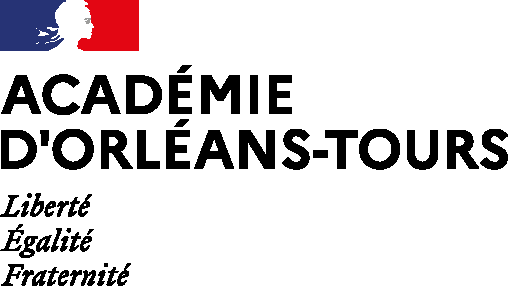 FICHE RÉCAPITULATIVE DES PROPOSITIONS DE NOTESCCFFICHE RÉCAPITULATIVE DES PROPOSITIONS DE NOTESCCFCACHET DE L’ETABLISSEMENT DE FORMATIONSESSION 20SESSION 20BACCALAUREAT PROFESSIONNEL HYGIENE PROPRETE STERILISATIONBACCALAUREAT PROFESSIONNEL HYGIENE PROPRETE STERILISATIONEpreuvesEpreuvesCoef.NoteNote coefficientée sur 20BAC PROFESSIONNELHYGIENE – PROPRETÉ- STÉRILISATIONE3 :E31technique de stérilisation des dispositifs médicaux3/60/20Note arrondie au ½ point supérieurBAC PROFESSIONNELHYGIENE – PROPRETÉ- STÉRILISATIONE3 :E32Techniques de propreté3/60/20Note arrondie au ½ point supérieurBAC PROFESSIONNELHYGIENE – PROPRETÉ- STÉRILISATIONE3 :E33Techniques d’hygiène des locaux en zones à risques3/60/20    Note arrondie au ½ point supérieurBAC PROFESSIONNELHYGIENE – PROPRETÉ- STÉRILISATIONE3 :E34Economie – Gestion1/20/20Note arrondie au ½ point supérieurBAC PROFESSIONNELHYGIENE – PROPRETÉ- STÉRILISATIONE3 :E35Prévention Santé Environnement1/20/20    Note arrondie au ½ point supérieur